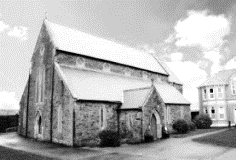 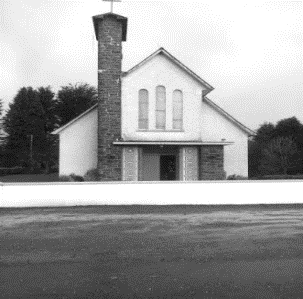 MASSES IN ST BRIDGID’S CHURCH DUAGHSunday 28TH April @ 11:30 amFr. Paul Dillon, Pipers Hill, Trieneragh (Anniversary Mass) and all the deceased members of the Dillon FamilyBridie O’Connor, Springmount, Duagh (Anniversary Mass)Sunday 5th May @ 11:30 amEddie Kelly (1st Anniversary Mass) and Mary Kelly (Anniversary Mass) Knockadireen, DuaghMonday 6th May @ 10:00 amBill Joe Kirby, Derrindaffe, Duagh (Months Mind)MASSES IN SACRED HEART CHURCH LYREACROMPANESunday 28th April @ 10:00 amJohn and Eileen Moloney Dromaddmore, Lyre (Anniversary Mass)Sunday 5th May @ 10:00 amDan Brosnan Dromaddamore, Lyre (Anniversary Mass)Mattie & Mary Kennelly Knockanbrack, Lyre (Anniversary Mass) and all the deceased members of the Kennelly family PRIEST ON DUTY THIS WEEKEND: Fr Brendan Walsh 087-7913271 (Emergency number only)CHURCH NOTICESRECENT DEATHS: We extend our sincere sympathies to the families of:Thomas (Tom) McCarthy of Meennahorna, and Doon Rd, Ballybunion Elizabeth (Liz) Galvin, neé Lyons, Billeragh, Listowel and late of Knockavallig, Duagh who died during the week.BOOKING OF MASSES / BAPTISMS / MARRIAGES /CERTS/ ETC FOR THE PARISH:  You may do them in two ways: Book directly with the Parish Office during Office hours on Tuesday, Wednesday & Thursday from 10.00 a.m. to 1.00 p.m. Alternatively, book online by sending an email to: duagh@dioceseofkerry.ie  and the Parish Secretary will be in touch with you.COMMUNION TO THE SICK & HOUSEBOUND IN THE PARISH: Should anybody require a priest to call to the Sick or Housebound at their home feel free to contact Fr. Jack at 087-1027961 or contact Fr. Declan in Listowel at 068-21188. Either one is only too happy to call to you. ThanksAdoration of the Blessed SACRAMENT takes place each Friday in Duagh Church from 3.00 p.m. in the afternoon. Public Rosary starts at 7.00 p.m. Mass starts at 7:30 p. m. MONTHLY FATIMA ROSARY: will be held at Lacca Cross Grotto every Friday during the month of May @ 8.00pm. All WelcomeCOMMUNITY NOTICESDIOCESAN EUCHARISTIC ADORATION RETREAT will take place at Our Lady's and St Brendan's Tralee on Friday 31st May 2024. Presenters: Fr. Jim Lenihan/ Deacon Thady O'Connor. Mass Celebrant Bishop Ray.  See Poster on notice board for details.  Bookings: Margaret 087 297 6304, Breda 0876742306MSC MISSIONS / WALKING THE CAMINO: Have you ever dreamed of walking the Camino.  Join the MSC Missions as we walk the shaded lanes and valleys of the Camino Ingles walking from Ferrol to Santiago in Northern Spain from the 29th of July to 5th August 2024.  The temperature in this part of northern Spain in July is perfect for walking, like a balmy summer day in Ireland. For more details of this fundraising pilgrimage ring Mary at 021 454 6691 or email mary.morrish@mscmissions.ie.HORIZONS FEATURES on Radio Kerry every Sunday morning at 9am featuring the life stories of people across the diocese. Listen back on: www.dioceseofkerry.iePARISH NEWSLETTER: Please take home your Newsletter with you.Should you wish to include a Notice for our Parish Newsletter – please contact the Parish office by Wednesday at 12.00 noon before it goes to print.